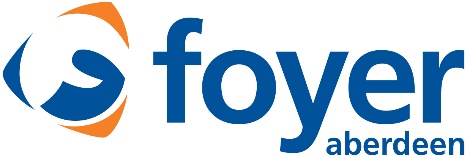 Job ProfileRole Title            Fundraising Coordinator					
Department       Central Support	
Salary	               £24,904 – £28,618	
Working hours	 36.25 hrs per week (occasional evening or weekend working will be required)Location              Able to work from home and across various locations in Aberdeen/AberdeenshireWhy?  To support Aberdeen Foyer to achieve fundraising targets and ensure we are able to meet our social purpose of preventing poverty and youth homelessness   What?  We are looking for a Fundraising Coordinator to help implement Aberdeen Foyer’s fundraising strategy, raising funds, and maintaining relationships with individuals, community groups and corporates.Key Competencies Able to develop and deliver a creative programme of fundraising activities and events to maximise income to achieve fundraising growth and deliver against fundraising targets Able to form positive relationships locally with individuals, businesses, groups, and associations to deliver growth in income through active engagement and encouragementProvide stewardship support to our donors, funders, and corporate partners – building and maintaining relationships including thank you letters, updates, and invitations to eventsA compelling storyteller with the ability to motivate and influence others through presentations, conversations, and informal and formal written formatsAble to track and accurately report income for all fundraising activitiesUnderstands needs and motivations of fundraising volunteers and able to oversee volunteering opportunities for fundraising.Support the development and implementation of a fundraising CRM, ensuring confidentiality and data protection complianceBehaviours Passionate about to the work of Aberdeen Foyer, our mission, and valuesConfident communicator and excellent networkerProactive and highly organised, enjoys being able to prioritise and manage competing demands whilst retaining great attention to detail Solutions focused – resourceful and self-motivated    Strong performance ethic, motivated by achievement of targetsSensitive to the needs of volunteers and donors and takes pride in delivering a great experienceModels’ inclusive behaviour when interacting with peopleGood judgment and self-awareness; knows when to seek advice and guidance  Committed to getting things done – results oriented Loves working as part of a team and collaborating with people on ideasQualifications & Experience Fundraising and or sales/marketing experience preferredExperience in and/or aptitude for managing projects  Excellent verbal and written communication with exceptional attention to detailExcellent IT skills (MS Office, MS Teams, basic CRM) Experience of using digital platforms for fundraising would be advantageousExperience of working to financial targetsExperience of developing and maintaining relationships with people from a wide variety of backgroundsUp-to-date knowledge and understanding of relevant fundraising legislation and good practice  Full clean driving licence 